Saint Joseph's Catholic Primary School 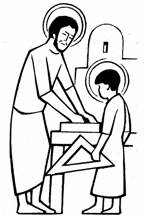 Little Dorrit CourtRedcross WayLondon  SE1 1NJTel: 020 7407 2642Fax: 020 7357 0913E:mail: Office@st-josephs-borough.southwark.sch.uk Headteacher	Mrs Sue BarberSpecial Support Assistant (KS2)HOURS               25 hours per week  RATE OF PAY           Hay 5 Point 14: term-time JOB DESCRIPTION • To support the ethos, aims and policies of the school.• To promote the inclusion of all pupils within the classroom and school.• To establish and promote productive relationships with pupils, acting as a role model and setting high   expectations.• To contribute to the management of pupil behaviour.• To support and adhere to all safeguarding arrangements.• To work as a member of the SEN/INCLUSION team in the care and learning of children and in creating   a happy and stimulating environment for the children.DUTIES AND RESPONSIBILITIES In conjunction with and working under the guidance of the class teachers:• To be aware of school policies and procedures and support the school ethos• To report any signs of illness, neglect or apparently non-accidental injury and be aware of all safeguarding   policies and procedures within school• To help prepare the classroom for sessions, including setting out, tidying away equipment and materials   required, preparing resources, and assisting with display● To encourage the development of language, speech and conversation at all times throughout the school   day• To help children with feeding, changing clothes, toileting etc., and to maintain hygienic standards at all    times• To attend relevant meetings and keep up to date with the day to day work of the school• To assist in the planning, implementation and evaluation of the educational programme of individual and   groups of children• To effectively communicate work set by the class teachers to the pupils and ensure the pupils are aware of   the teachers expectations• To promote social and emotional development of pupils and help develop pupils’ self esteem• To contribute to children’s records using written observations and annotated work /photos • To promote independent learning• To establish and maintain professional relationships with all children, parents and staff• To support the use of ICT in the classroom• To provide literacy and numeracy support to allow access to the curriculum• To respect the confidentiality of sensitive information divulged by staff, parents and pupil• To review and develop own continuing professional development by attending relevant training and    provide feedback to colleagues where appropriate.Additional ResponsibilitiesIn conjunction with and working under the guidance of the class teachers and Inclusion Team:• Take part in planning meetings for specific work for individuals and groups of children• Deliver agreed programmes and track pupil progress as directed.To undertake management tasks as directed by the Headteacher to include:• General supervision at playtimes• Assist in the administration of basic first aid for children (training provided)• Accompany teaching staff and pupils on educational visits.PERSON SPECIFICATION:Candidates should:Be literate, numerate and have good communication skillsEnjoy working with young children and have a good understanding of their needs and developmentBe able to work under the supervision of the classteachers and as part of a teamBe reliable and punctualBe enthusiastic and highly motivated with a passion for supporting young children’s learning. Responsible to Inclusion ManagerThis job description becomes effective from appointment and will be reviewed annually. It may be subject to modification or amendment after consultation with the post holder. 